접속 프로파일엔터프라이즈 3.10.2009.0 버전부터 FTP/SSH/JDBC/HDFS/몽고DB 프로파일 메뉴가 접속 프로파일 메뉴로 통합되었습니다.접속 프로파일 메뉴에서 외부 데이터베이스나 FTP, SSH 등 서버 접속 정보를 이용하여 프로파일을 생성하고 쿼리나 수집기에서 해당 프로파일을 이용하여 외부 서버의 데이터를 조회 및 수집할 수 있습니다.접속 프로파일 목록에 대한 설명은 아래와 같습니다.이름 : 프로파일 이름 표시타입 : 프로파일 타입 표시설명 : 프로파일 설명 표시설정 : 프로파일 설정 표시계정 권한 : 프로파일을 공유한 계정 표시보한 그룹 권한 : 프로파일을 공유한 보안 그룹 표시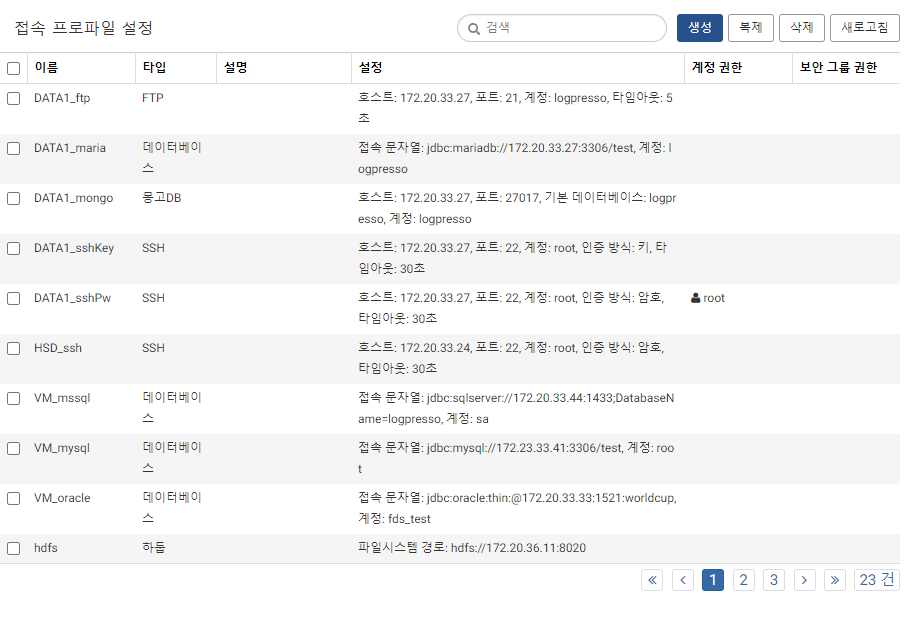 